July 6, 2020.Dear HSS Stakeholders:Re: Welcome to HSS Senior One!We have prepared for you our onboarding package for the new school year to facilitate a seamless transition and compliance. We have enclosed the following critical documents for your review and action:Booklist for school year 2020/ 20201Uniform schedule for fitting and purchasing.Tuition Voucher for school year 2020/ 2021 Tuition Payment Dates and Guidelines for school year 2020/ 2021Academic Calendar for school year 2020/ 2021Summer Plans for 2020Should you have any questions or concerns, please do not hesitate to contact the school’s office. We hope everyone enjoys their summer break and continue to stay safe while observing all safety protocols.Sincerely,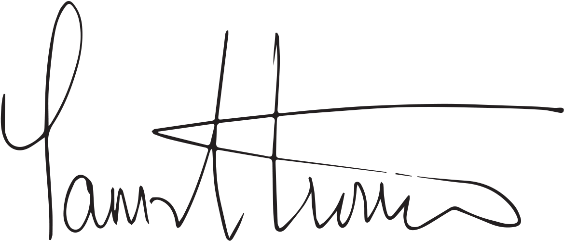 Mrs. Tamar McKenzieHead of Schools Booklist for School Year 2020-2021For the upcoming school year, the HSS team has arranged for all textbooks and stationary to be available on our campus for sale on the below dates:All students are required to have a Tablet or Laptop for the new school year.(Please contact the school’s office for pre-approved laptop vendor)Please see the attached booklist.RESOURCE LIST FOR SENIOR 1 2020-2021BOOKS TO BE PURCHASED BY PARENTSENGLISH LANGUAGE:English for All by R. NarinesinghA Comprehensive English Course Book 1 R. NarinesinghMATHEMATICS:Mathematics: A Complete Course Volume One Book One. Caribbean Educational PublishersCSEC Mathematics Workbook. Ian Randle PublishersENGLISH LITERATURE:Silver Sword. Ian SerraillierSecret Garden, Frances HodgsonWorld of PoetryGEOGRAPHY:Skills in Geography in Secondary Schools by V. A Rahil. Caribbean Environmental Geography for Lower Secondary by RahilLongman Atlas for Caribbean ExaminationsSOCIAL STUDIES:Carlong Social Studies in CSECCXC Study GuideHISTORY:Jamaica: Living Together in Society : Book 1 Creating A Nation : JamaicaINFORMATION TECHNOLOGY:Oxford Information Technology for CSEC by Glenda Gay /Ronald BladesInformation Technology for CSECSPANISH:Que Hay Book 1Que Hay Workbook 1Spanish DictionaryHUMAN & SOCIAL BIOLOGYHuman and Social Biology for CSEC-MacmillanCollins Concise Revision Course CSEC Human & Social BiologyOFFICE ADMINISTRATIONOffice Administration for CSEC- Pearson Office Administration- CXC Study GuideELECTRONIC DOCUMENT PREPARATION & MANAGEMENTCambridge Electronic Document Preparation & Management for CSEC ExaminationsAlso Required:English (Oxford) Dictionary Soft file folders for test papers15 large & white hardcover booksAssignment bookUSB stickGeometry SetDrawing Book2 pencilsLaptop/ TabletMaskHand SanitizerWet WipesHand TowelRe: Uniform Schedule for Fitting and PurchasingAs a part of our rebranding and expansion exercise, we have made adjustments to our uniform logo for the upcoming school year. This change has resulted in complete uniforms being on sale at the school during the below scheduled period:Uniform Rates:*** Please note: Complete uniforms are to be purchased from the school to ensure compliance with school standards. We thank you in advance for your usual cooperation.Re: Increase in Tuition Fees for the Upcoming Academic Year 2020-2021As we continue to navigate these unprecedented times, we have had to assess the viability of our school’s operations amidst the challenges, and as a result some changes have had to be made to our tuition fees. We do appreciate the effort parents have made in making timely payments during this school year. This has supported our transition online and the mobilization of our staff. We remain grateful for your continued support and partnership. Our fee structure for the upcoming school year, 2020/2021 is as follows:K1-K2	$130,000.00J1-J6	$135,000.00S1-S3	$155,000.00S4-S5	$160,000.00The Heinz Simonitsch School remains extremely sensitive to all stakeholders regarding the impact any fee increases may have. However, it is deemed necessary as our overhead costs and miscellaneous expenses are directly linked to the Jamaican Dollar devaluation. As we continue to provide the quality education needed to build amazing global citizens, we thank you for your understanding and support.Re: Summer Plans 2020Please note the below summer options that we have available for the different age groups. Kindly note the below dates for each segment:Kindergarten 1:  July 13- 29, 2020 (Mandatory attendance)Our Kindergarten students are required to attend our summer camp due to school closures in March 2019 and the subsequent learning loss. Our summer camp will ensure our students are properly prepared for the new school year and its demands.PEP Camp: July 13- 29, 2020CSEC Camp: July 20 – 31, 2020 & August 17-28, 2020Should you require any additional information regarding our summer school options, please contact admissions@heinz.schoolBook List ScheduleBook List ScheduleBook List ScheduleBook List ScheduleBook List ScheduleBook List ScheduleJuly 20, 27July 20, 27July 21, 28July 21, 28July 22, 29July 22, 29K18:30AM - 10:00AMJ48:30AM - 10:00AMS28:30AM - 10:00AMK210:00AM - 11:30AMJ510:00AM - 11:30AMS310:00AM - 11:30AMJ111:30AM - 1:00PMJ611:30AM - 1:00PMS411:30AM - 1:00PMJ21:00PM - 2:00PMS11:00PM - 2:30PMS51:00PM - 2:30PMJ32:00PM - 3:00PMUniform Fitting ScheduleUniform Fitting ScheduleUniform Fitting ScheduleUniform Fitting ScheduleUniform Fitting ScheduleUniform Fitting ScheduleJuly 13, 20, 27July 13, 20, 27July 14, 21, 28July 14, 21, 28July 15, 22, 29July 15, 22, 29K18:30AM - 10:00AMJ48:30AM - 10:00AMS28:30AM - 10:00AMK210:00AM - 11:30AMJ510:00AM - 11:30AMS310:00AM - 11:30AMJ111:30AM - 1:00PMJ611:30AM - 1:00PMS411:30AM - 1:00PMJ21:00PM - 2:00PMS11:00PM - 2:30PMS51:00PM - 2:30PMJ32:00PM - 3:00PMUniform TypeCost Price White PE Shorts$1000.00 eachShort Khaki Pants (Juniors)$1800.00-$2200.00 eachLong Blue Pants (Seniors)$2000.00-$2700.00 eachWhite Oxford Shirts (Male)$1800.00-$2400.00 eachWhite Blouse (Female)$850.00 - $1100.00 eachFemale Skirts (Seniors)$1100.00 eachKhaki Skorts (Junior)$1500.00 eachClass GroupScheduleAreas of CoverageCostK1 *3 weeksMondays- Wednesdays (9am-12pm)Introduction to Kindergarten and Assessment$30,000.00 PEP CampMondays- Wednesdays (9am-12pm)Focus on Abilities exam and Performance Tasks$36,000.00 CSEC Camp * 4 subjectsMondays - Thursdays (9am - 12pm)SBA Prep and Subject Jumpstart$34,000.00 CSEC Camp * 5> subjectsMondays- Fridays (9am - 2pm)SBA Prep and Subject Jumpstart$60,000.00 